Publicado en Madrid el 29/01/2020 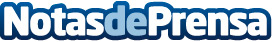 Altrient da las claves para incorporar los nutricosméticos liposomales en la rutina Los nutricosméticos son un complemento de la rutina diaria que ayudan a la salud, a la piel y a la belleza desde el interior y que poseen la cantidad exacta de vitaminas y minerales que el cuerpo necesita, sin efectos secundarios. Se han consolidado como un NUEVO y DEFINITIVO TRATAMIENTO ANTI-ENVEJECIMIENTO. Esta nueva filosofía de belleza juega un papel importante como añadido en los tratamientos nutricionales ya que hasta las dietas más equilibradas pueden tener alguna carenciaDatos de contacto:Altrient España 918763496Nota de prensa publicada en: https://www.notasdeprensa.es/altrient-da-las-claves-para-incorporar-los Categorias: Nacional Nutrición Industria Farmacéutica Madrid Medicina alternativa Belleza http://www.notasdeprensa.es